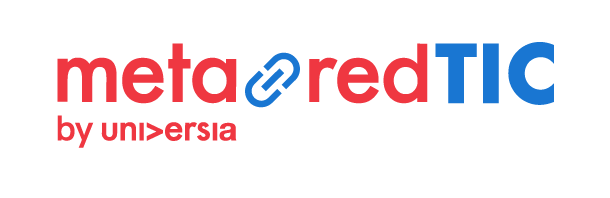 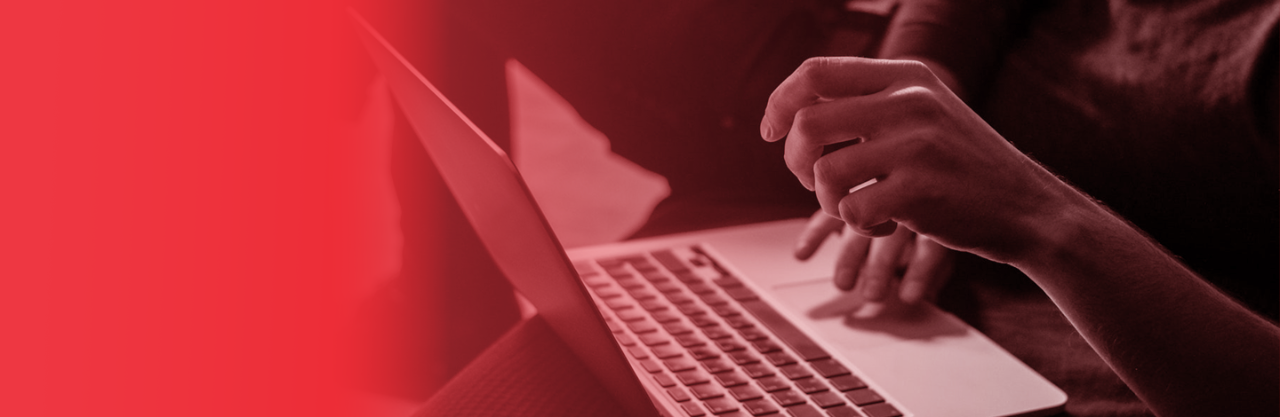 Formulario de solicitudDatos de la institución: 1. Breve descripción de la candidatura. (150 palabras) *2. Contribución a la cultura, concienciación y comunicación de la ciberseguridad en las universidades * Indique en qué medida y de qué manera esta innovación contribuye a alcanzar el objetivo identificado. 3. Señale si las iniciativas se llevan a cabo mediante colaboraciones con otras instituciones. Si la respuesta es afirmativa, indique cuáles son éstas. (120 palabras) *4. Detalle las acciones realizadas en materia de cultura, concienciación y comunicación en materia de ciberseguridad y sus evidencias: *A. Ejemplos de acciones formativas:B. Uso de consejos del kitC. Creación y uso de materiales divulgativos propios:D. Simulaciones realizadas:E. Involucración de la dirección:F. Recursos adicionales. Si lo desea, puede adjuntar y/o rellenar con enlaces (urls a vídeos, noticias en prensa sobre el proyecto, etc.) cualquier otro documento que la universidad considere oportuno para avalar su candidatura.  En este sentido, por ejemplo, si la universidad está adscrita a alguna iniciativa por la ciberseguridad, grupos de trabajo, investigación u organismos, se valorará positivamente que aporte documentación acreditativa de ello.DISPOSICIONES ADICIONALES:La información solicitada en este documento tiene únicamente como objetivo apoyar su estrategia de formación, cultura, comunicación y concientización en materia de ciberseguridad. La organización se reserva el derecho de solicitud de documentación adicional que acredite las acciones indicadas. D./Dña.____________________________________Universidad ________________________________Firma digital.NombrePaísResponsableEmailNúmero de docentesNúmero de estudiantesNúmero de personal de administración y serviciosNombre de la acciónMedioImpactoTalleres[ ] Online. [ ] Presencial  [ ] MixtoNúmero de asistentes: Reproducciones: Sitio 
[ ] Online. [ ] Presencial  [ ] MixtoNúmero de asistentes:Reproducciones: Radial 
Audios 
[ ] Online. [ ] Presencial  [ ] MixtoNúmero de asistentes: Reproducciones: [ ] Online. [ ] Presencial  [ ] MixtoNúmero de asistentes:Reproducciones: [ ] Online. [ ] Presencial  [ ] MixtoNúmero de asistentes:Reproducciones: ConsejoMediosImpactoConsejo 1. Protege tus datos
[ ] Facebook     [ ] Twitter   [ ] Instagram    [ ] Whatsapp [ ] Telegram     [x ] OtrasImpresiones:Alcance:Tasa de interacción:Links (URLs de las publicaciones por cada red social, en materia de ciberseguridad): Consejo 2. Dale a tus datos el valor…[ ] Facebook     [ ] Twitter   [ ] Instagram    [ ] Whatsapp [ ] Telegram     [ ] OtrasImpresiones:Alcance:Tasa de interacción:Links:Consejo 3. Cifrado[ ] Facebook     [ ] Twitter   [ ] Instagram    [ ] Whatsapp [ ] Telegram     [ ] Otras Impresiones:Alcance:Tasa de interacción:Links:Consejo 4. Metadatos[ ] Facebook     [ ] Twitter   [ ] Instagram    [ ] Whatsapp [ ] Telegram     [ ] Otras Impresiones:Alcance:Tasa de interacción:Links:Consejo 5. Copias de seguridad[ ] Facebook     [ ] Twitter   [ ] Instagram    [ ] Whatsapp [ ] Telegram     [ ] OtrasImpresiones:Alcance:Tasa de interacción:Links:Consejo 6. Destructoras de papel[ ] Facebook     [ ] Twitter   [ ] Instagram    [ ] Whatsapp [ ] Telegram     [ ] OtrasImpresiones:Alcance:Tasa de interacción:Links:Consejo 7. Copias ocultas[ ] Facebook     [ ] Twitter   [ ] Instagram    [ ] Whatsapp [ ] Telegram     [ ] OtrasImpresiones:Alcance:Tasa de interacción:Links:Consejo 8. Correo sospechoso…[ ] Facebook     [ ] Twitter   [ ] Instagram    [ ] Whatsapp [ ] Telegram     [ ] OtrasImpresiones:Alcance:Tasa de interacción:Links:Consejo 9. Puerta de entrada a tu información…[ ] Facebook     [ ] Twitter   [ ] Instagram    [ ] Whatsapp [ ] Telegram     [ ] OtrasImpresiones:Alcance:Tasa de interacción:Links:Consejo 10. Contraseñas[ ] Facebook     [ ] Twitter   [ ] Instagram    [ ] Whatsapp [ ] Telegram     [ ] OtrasImpresiones:Alcance:Tasa de interacción:Links:Consejo 11. Utiliza Win+L[ ] Facebook     [ ] Twitter   [ ] Instagram    [ ] Whatsapp [ ] Telegram     [ ] OtrasImpresiones:Alcance:Tasa de interacción:Links:Consejo 12. Actualiza tus programas[ ] Facebook     [ ] Twitter   [ ] Instagram    [ ] Whatsapp [ ] Telegram     [ ] OtrasImpresiones:Alcance:Tasa de interacción:Links:Consejo 13. Yo no sabía que esto no se podía hacer…[ ] Facebook     [ ] Twitter   [ ] Instagram    [ ] Whatsapp [ ] Telegram     [ ] OtrasImpresiones:Alcance:Tasa de interacción:Links:Consejo 14. Su smartphone, siempre con bloqueo…[ ] Facebook     [ ] Twitter   [ ] Instagram    [ ] Whatsapp [ ] Telegram     [ ] OtrasImpresiones:Alcance:Tasa de interacción:Links:Consejo 15. Vamos a aplicar el sentido común…[ ] Facebook     [ ] Twitter   [ ] Instagram    [ ] Whatsapp [ ] Telegram     [ ] OtrasImpresiones:Alcance:Tasa de interacción:Links:Consejo 16. Comprueba la privacidad y seguridad en RRSS[ ] Facebook     [ ] Twitter   [ ] Instagram    [ ] Whatsapp [ ] Telegram     [ ] OtrasImpresiones:Alcance:Tasa de interacción:Links:Otros[ ] Facebook     [ ] Twitter   [ ] Instagram    [ ] Whatsapp [ ] Telegram     [ ] OtrasImpresiones:Alcance:Tasa de interacción:Links:MaterialTipo y enlaces (URL) si existenImpactoMaterialTipoImpacto¿Su universidad cuenta con normativa interna que regula la concientización de la comunidad universitaria en materia de ciberseguridad?[ ] Sí   [ ] No¿Su universidad cuenta con un plan de formación y concientización anual?[ ] Sí   [ ] No¿Su universidad cuenta con presupuesto específico para la formación y concientización en ciberseguridad anual?[ ] Sí   [ ] NoValore la implicación y liderazgo de la dirección o equipo de gobierno en materia de ciberseguridad en base a la siguiente escala:(Bajo) Su institución no cuenta con normativa interna ni procedimientos de seguridad que regulen la concientización en ciberseguridad.  No cuenta con un plan de formación en ciberseguridad definido ni presupuesto asociado. Se realizan acciones de concientización de manera puntual y aislada.(Bajo-Medio) Su institución no cuenta con normativa interna, ni procedimientos de seguridad que regulen la concientización en ciberseguridad. Cuenta con un plan de formación en ciberseguridad definido, pero sin presupuesto asociado. Se realizan acciones de concientización de forma programada.(Medio) Su institución cuenta con normativa interna y procedimientos de seguridad que regulan las acciones de concientización. Cuenta con un plan de formación definido sin presupuesto asociado. Se realizan acciones de concientización de forma programada.(Medio-Alto) Su institución cuenta con normativa interna y procedimientos de seguridad que regulan las acciones de concientización. Cuenta con un plan de formación definido con presupuesto asociado. Se realizan acciones de concientización de forma programada.(Alto) Su institución cuenta con normativa interna y procedimientos de seguridad que regulan las acciones de concientización. Cuenta con un plan de formación definido con presupuesto asociado. Se realizan acciones de concientización de forma plurianual programada.[] 1 [] 2 [] 3 [] 4 [] 5Bajo                     Alto